Titel initiatiefOrganisatie(naam van de organisatie die de aanvraag indient)Adres – postcode - woonplaatsNaam aanvrager(naam van de persoon die de aanvraag ondertekent)TelefoonnummerEmailadres Bankrekening nummerIn welke van onderstaande regio’s vindt het initiatief plaats?
(Voorwaarde voor toekenning is dat het initiatief plaatsvindt in de kernregio’s van zorgverzekeraar Zilveren Kruis)In welke van onderstaande regio’s vindt het initiatief plaats?
(Voorwaarde voor toekenning is dat het initiatief plaatsvindt in de kernregio’s van zorgverzekeraar Zilveren Kruis)In welke van onderstaande regio’s vindt het initiatief plaats?
(Voorwaarde voor toekenning is dat het initiatief plaatsvindt in de kernregio’s van zorgverzekeraar Zilveren Kruis)Amsterdam Apeldoorn/ZutphenDrenthe, FlevolandGooi & VechtstreekKennemerlandNoord-VeluweUtrechtZaanstreek/WaterlandZwolle/IJssel-VechtAmsterdam Apeldoorn/ZutphenDrenthe, FlevolandGooi & VechtstreekKennemerlandNoord-VeluweUtrechtZaanstreek/WaterlandZwolle/IJssel-VechtAmsterdam Apeldoorn/ZutphenDrenthe, FlevolandGooi & VechtstreekKennemerlandNoord-VeluweUtrechtZaanstreek/WaterlandZwolle/IJssel-VechtInformatie over de aanvragende organisatie
(Beschrijf kort de doelstelling van de organisatie die de aanvraag indient)Inhoud van het kleinschalige project *
(Vermeld de doelen in die u met dit initiatief voor ogen heeft)Voor welke doelgroep is het initiatief bestemd, hoe groot is deze doelgroep en waar vindt het initiatief plaats?(Beschrijf de omvang van de totale doelgroep en het gewenste aantal personen dat u wilt bereiken)Beoogd resultaat of effect(Beschrijf het beoogde projectresultaat  – graag specifiek beschrijven wat de impact is op de geincludeerde mensen)StartdatumEinddatum Begroting(graag specificeren of begroting meesturen)Begroting(graag specificeren of begroting meesturen)Begroting(graag specificeren of begroting meesturen)Begroting(graag specificeren of begroting meesturen)Begroting(graag specificeren of begroting meesturen)Begroting(graag specificeren of begroting meesturen)Kosten
(specificeer hier de kostenposten)Kosten
(specificeer hier de kostenposten)Kosten
(specificeer hier de kostenposten)Baten
(specificeer hier de diverse inkomstenbronnen)Baten
(specificeer hier de diverse inkomstenbronnen)Baten
(specificeer hier de diverse inkomstenbronnen)€Gevraagd bedrag SAG€€Andere bronnen€€Totaal€Totaal€Welke andere partijen dragen financieel bij en voor welk bedrag dragen zij bij?(Specificeer ook welke partij welke kosten op zich neemt)Waarom is het initiatief niet (volledig) regulier te financieren?
(Geef hier kort aan wat de reden is waarom het project niet elders gefinancierd kan worden)Ruimte voor opmerkingen en/of toelichting(Gebruik dit veld om opmerkingen en/of bijzonderheden met betrekking tot de aanvraag te vermelden)DatumHandtekening Voer hier uw handtekening in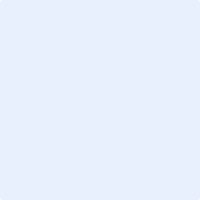 Hoe heeft u ons gevonden?Via Zilveren KruisVia LinkedIn	Via Fondsen voor OuderenAnders, namelijk:Alles ingevuld?Stuur het formulier, het projectplan,de projectbegroting,KvK formulier.via email naar: SAG-SGS-Theia@zilverenkruis.nl 